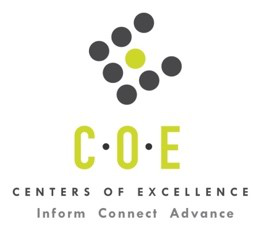 Labor Market Analysis for Program RecommendationResearch, Design, and Development OccupationsFoothill CollegePrepared by the San Francisco Bay Center of Excellence for Labor Market ResearchJune 2022RecommendationBased on all available data, there appears to be an “undersupply” of Research, Design, and Development workers compared to the demand for this cluster of occupations in the Bay region and in the Silicon Valley sub-region (Santa Clara county). There is a projected annual gap of about 1,512 students in the Bay region and 533 students in the Silicon Valley Sub-Region.IntroductionThis report provides student outcomes data on employment and earnings for TOP 0860.00 Educational Technology programs in the state and region. It is recommended that these data be reviewed to better understand how outcomes for students taking courses on this TOP code compare to potentially similar programs at colleges in the state and region, as well as to outcomes across all CTE programs at Foothill College and in the region.This report profiles Research, Design, and Development Occupations in the 12 county Bay region and in the Silicon Valley sub-region for a proposed new Research, Design, and Development for Global Good program at Foothill College.Web Developers and Digital Interface Designers (15-1257): Design, create, and modify Web sites. Analyze user needs to implement Web site content, graphics, performance, and capacity. May integrate Web sites with other computer applications. May convert written, graphic, audio, and video components to compatible Web formats by using software designed to facilitate the creation of Web and multimedia content. Excludes “Multimedia Artists and Animators” (27-1014).
  Entry-Level Educational Requirement: Associate’s degree
  Training Requirement: None
  Percentage of Community College Award Holders or Some Postsecondary Coursework: 26%Social Science Research Assistants (19-4061): Assist social scientists in laboratory, survey, and other social science research. May help prepare findings for publication and assist in laboratory analysis, quality control, or data management. Excludes “Graduate Teaching Assistants” (25-1191).
  Entry-Level Educational Requirement: Bachelor’s degree
  Training Requirement: None
  Percentage of Community College Award Holders or Some Postsecondary Coursework: 37%Commercial and Industrial Designers (27-1021): Develop and design manufactured products, such as cars, home appliances, and children’s toys. Combine artistic talent with research on product use, marketing, and materials to create the most functional and appealing product design.
  Entry-Level Educational Requirement: Bachelor’s degree
  Training Requirement: None
  Percentage of Community College Award Holders or Some Postsecondary Coursework: 24%Occupational DemandTable 1. Employment Outlook for Research, Design, and Development Occupations in Bay RegionBay Region includes: Alameda, Contra Costa, Marin, Monterey, Napa, San Benito, San Francisco, San Mateo, Santa Clara, Santa Cruz, Solano and Sonoma CountiesTable 2. Employment Outlook for Research, Design, and Development Occupations in Silicon Valley Sub-regionSilicon Valley Sub-Region includes: Santa Clara CountyJob Postings in Bay Region and Silicon Valley Sub-RegionTable 3. Number of Job Postings by Occupation for latest 12 months Table 4a. Top Job Titles for Research, Design, and Development Occupations for latest 12 months - Bay RegionTable 4b. Top Job Titles for Research, Design, and Development Occupations for latest 12 months - Silicon Valley Sub-RegionIndustry ConcentrationTable 5. Industries hiring Research, Design, and Development Workers in Bay RegionTable 6. Top Employers Posting Research, Design, and Development Occupations in Bay Region and             Silicon Valley Sub-Region Educational SupplyThere is a one (1) community college in the Bay Region issuing three (3) awards on average annually (last 3 years ending 2018-19) on TOP 0860.00 Educational Technology. In the Silicon Valley Sub-Region, there are no community colleges that issued awards on average annually (last 3 years) on this TOP code.Table 7. Community College Awards on TOP 0860.00 Educational Technology in Bay Region Note: The annual average for awards is 2016-17 to 2018-19.Gap AnalysisBased on the data included in this report, there is a large labor market gap in the Bay region with 1,515 annual openings for the Research, Design, and Development occupational cluster and three (3) annual (3-year average) awards for an annual undersupply of 1,512 students. In the Silicon Valley Sub-Region, there is also a gap with 533 annual openings and no annual (3-year average) awards for an annual undersupply of 533 students.Student OutcomesTable 8. Four Employment Outcomes Metrics for Students Who Took Courses on TOP 0860.00 Educational TechnologySkills, Certifications and EducationTable 9. Top Skills for Research, Design, and Development Occupations in Bay Region Table 10. Certifications for Research, Design, and Development Occupations in Bay Region Note: 98% of records have been excluded because they do not include a certification. As a result, the chart below may not be representative of the full sample.Table 11. Education Requirements for Research, Design, and Development Occupations in Bay Region Note: 41% of records have been excluded because they do not include a degree level. As a result, the chart below may not be representative of the full sample.MethodologyOccupations for this report were identified by use of skills listed in O*Net descriptions and job descriptions in Burning Glass. Labor demand data is sourced from Economic Modeling Specialists International (EMSI) occupation data and Burning Glass job postings data. Educational supply and student outcomes data is retrieved from multiple sources, including CTE Launchboard and CCCCO Data Mart.SourcesO*Net Online
Labor Insight/Jobs (Burning Glass)
Economic Modeling Specialists International (EMSI)
CTE LaunchBoard www.calpassplus.org/Launchboard/
Statewide CTE Outcomes Survey
Employment Development Department Unemployment Insurance Dataset
Living Insight Center for Community Economic Development
Chancellor’s Office MIS systemContactsFor more information, please contact:• Leila Jamoosian, Research Analyst, for Bay Area Community College Consortium (BACCC) and Centers of Excellence (CoE), leila@baccc.net• John Carrese, Director, San Francisco Bay Center of Excellence for Labor Market Research, jcarrese@ccsf.edu or (415) 267-6544Occupation2020 Jobs2025 Jobs5-yr Change5-yr % Change5-yr Total OpeningsAnnual Openings25% Hourly EarningMedian Hourly WageWeb Developers and    Digital Interface Designers11,17612,6961,52014%5,8291,166$32$49Social Science Research Assistants1,5911,7041137%1,126225$21$26Commercial and Industrial Designers1,2151,260444%620124$31$41Total13,98215,6611,67912%7,5751,515Source: EMSI 2021.4Source: EMSI 2021.4Source: EMSI 2021.4Source: EMSI 2021.4Source: EMSI 2021.4Source: EMSI 2021.4Source: EMSI 2021.4Source: EMSI 2021.4Source: EMSI 2021.4Occupation2020 Jobs2025 Jobs5-yr Change5-yr % Change5-yr Total OpeningsAnnual Openings25% Hourly EarningMedian Hourly WageWeb Developers and Digital Interface Designers3,5374,14260417%1,988398$34$50Social Science Research Assistants715756416%48797$21$25Commercial and Industrial Designers367385185%19038$31$47Total4,6195,28466514%2,666533Source: EMSI 2021.4Source: EMSI 2021.4Source: EMSI 2021.4Source: EMSI 2021.4Source: EMSI 2021.4Source: EMSI 2021.4Source: EMSI 2021.4Source: EMSI 2021.4Source: EMSI 2021.4OccupationBay RegionSilicon ValleyWeb Developers20,3987,510Commercial and Industrial Designers5,5351,812Social Science Research Assistants819332City and Regional Planning Aides269Source: Burning GlassSource: Burning GlassSource: Burning GlassTitleBayTitleBayProduct Designer732Web Developer330Backend Engineer691Backend Engineer - Remote301Front End Engineer637Front End Engineer - Remote297Senior Backend Engineer578Senior Ux Designer284Senior Product Designer559Ui Developer265Senior Front End Engineer549Ui/Ux Designer182Front End Developer532Lead Product Designer165Ux Designer521Ux Research Associate163Ux Researcher401Senior Frontend Engineer149Source: Burning GlassSource: Burning GlassSource: Burning GlassSource: Burning GlassTitleSilicon ValleyTitleSilicon ValleyFront End Developer256Senior Product Designer108Ux Designer234Ux Researcher99Backend Engineer227Senior Ux Designer98Front End Engineer151Senior Backend Engineer93Ui Developer141Ruby On Rails Developer71Product Designer138Backend Developer63Web Developer130Frontend Developer63Ux Research Associate123Product Engineer63Senior Front End Engineer113Ui/Ux Designer61Source: Burning GlassSource: Burning GlassSource: Burning GlassSource: Burning GlassIndustry - 6 Digit NAICS (No. American Industry Classification) CodesJobs in Industry (2020)Jobs in Industry (2025)% Change (2020-25)% Occupation Group in Industry (2020)Internet Publishing and Broadcasting and                       Web Search Portals2,16658415%2%Custom Computer Programming Services2,20829816%2%Software Publishers1,43731510%2%Computer Systems Design Services1,1981029%2%Data Processing, Hosting, and Related Services4721043%1%Research and Development in the Physical, Engineering, and Life Sciences (except Nanotechnology and Biotechnology)494334%1%Colleges, Universities, and Professional Schools (State Government)40233%1%Other Computer Related Services339492%2%Colleges, Universities, and Professional Schools299212%1%Research and Development in the Social Sciences and Humanities28832%11%Source: EMSI 2021.4Source: EMSI 2021.4Source: EMSI 2021.4Source: EMSI 2021.4Source: EMSI 2021.4EmployerBayEmployerSilicon ValleyAmazon324Apple Inc.283Apple Inc.301Google Inc.146Google Inc.244Amazon122Facebook239Cisco Systems Incorporated113Uber215Intuit105Braintrust Group160Intel Corporation88Cisco Systems Incorporated154Stanford University78Intuit128Rivian77Stanford Medicine112Uber73Adobe Systems106Palo Alto Networks69Source: Burning GlassSource: Burning GlassSource: Burning GlassSource: Burning GlassCollegeSubregionCertificate LowTotalMerrittEast Bay33Total33Source: Data MartSource: Data MartSource: Data MartSource: Data MartMetric OutcomesBay       All CTE ProgramsFoothill     All CTE ProgramsState 0860.00Bay 0860.00Silicon Valley 0860.00Foothill 0860.00Students with a Job Closely Related      to Their Field of Study74%91%88%90%86%86%Median Annual Earnings for             SWP Exiting Students$47,419$66,288$85,341$90,496$94,740$94,188Median Change in Earnings for         SWP Exiting Students23%43%9%9%10%10%Exiting Students Who Attained the     Living Wage52%64%77%82%80%83%Source: Launchboard Strong Workforce Program Median of 2017 to 2020.Source: Launchboard Strong Workforce Program Median of 2017 to 2020.Source: Launchboard Strong Workforce Program Median of 2017 to 2020.Source: Launchboard Strong Workforce Program Median of 2017 to 2020.Source: Launchboard Strong Workforce Program Median of 2017 to 2020.Source: Launchboard Strong Workforce Program Median of 2017 to 2020.Source: Launchboard Strong Workforce Program Median of 2017 to 2020.SkillPostingSkillPostingJavaScript8,726Web Application Development3,135Software Engineering5,966Ruby on Rails3,035Front-end Development4,639Visual Design3,008React Javascript4,558Git2,991Java4,538UX Wireframes2,928Web Development4,091Product Management2,874Python4,011Ruby2,822Product Design3,752AngularJS2,747User Research3,705Adobe Indesign2,744Adobe Photoshop3,574Adobe Acrobat2,603Software Development3,557Adobe Creative Suite2,583Prototyping3,479Interaction Design2,582Product Development3,258User Interface (UI) Design2,578SQL3,201Adobe Illustrator2,570Source: Burning GlassSource: Burning GlassSource: Burning GlassSource: Burning GlassCertificationPostingCertificationPostingCertified Scrum Trainer (CST)77Certified Novell Administrator15Driver's License70Mbe Certified13Project Management Certification49Certified Information Systems Security Professional (CISSP)11Security Clearance38Certified Clinical Research Professional9Certified Quality Engineer (CQE)38Six Sigma Certification8Certified Reliability Engineer34Agile Certification8American Society For Quality (ASQ) Certification34Six Sigma Black Belt Certification7IT Infrastructure Library (ITIL) Certification27Automation Certification7Certified ScrumMaster (CSM)25Six Sigma Green Belt Certification6Project Management Professional (PMP)21Source: Burning GlassSource: Burning GlassSource: Burning GlassSource: Burning GlassEducation (minimum advertised)Latest 12 Mos. PostingsPercent 12 Mos. PostingsHigh school or vocational training2572%Associate's degree1471%Bachelor's degree and higher15,28297%Source: Burning GlassSource: Burning GlassSource: Burning Glass